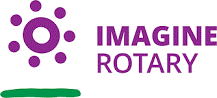 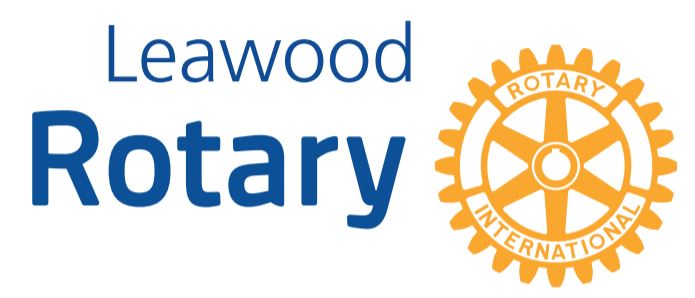 HighlightsThis week, the Leawood Rotary listened to an interesting and historical perspective from Tyrone Evans on his career in the petroleum industry. Tyrone kept us on the edge of our seats with fascinating facts and the possibility of winning prizes!Earlier in the week, Reach Scholars received valuable information on scholarships and where to look for them. Chuck Sipple gave the vocational talk – it was so inspiring that I wanted to re-up in the Air Force and get a second degree!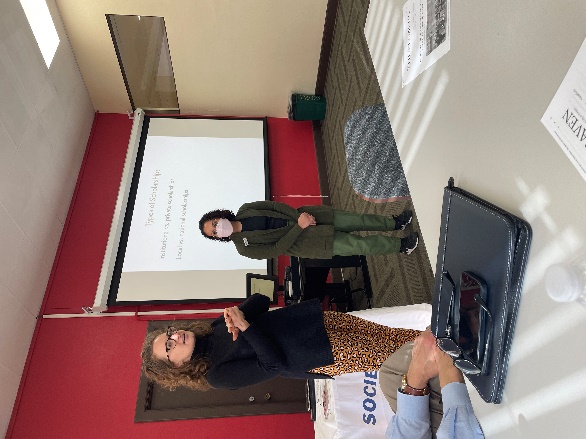 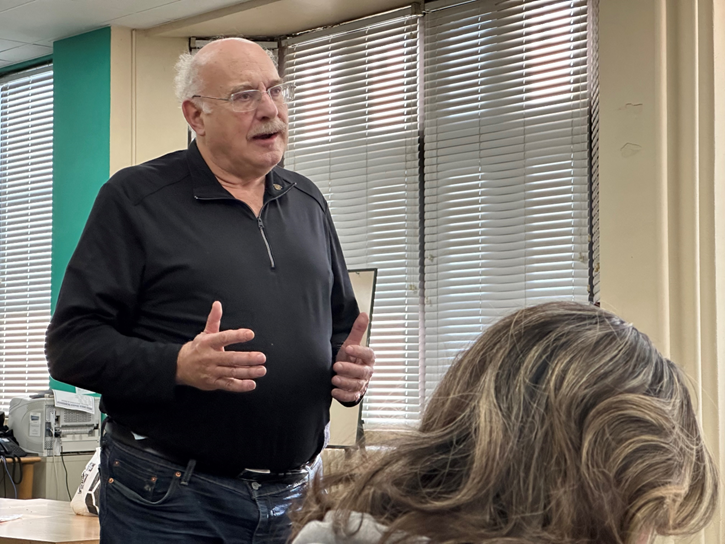 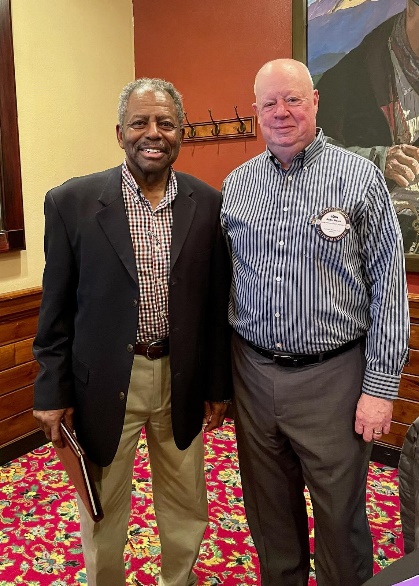 Leawood Rotary Other News and Upcoming EventsKirt Yoder presented the Leawood Rotary with a scholarship opportunity from the Greater KC Crime Commission.  This one-time $1000 scholarship is awarded based on a winning essay about public service.  Forward and encourage your high school seniors to take advantage of this opportunity.The nominating committee of District 5710 is pleased to announce that Mr. Chuck Udell of the Leawood Rotary Club has been selected to serve as District Governor in 2025-2026. Chuck has been a Rotarian since 1989 in three different clubs in three states and has demonstrated knowledge, passion, and commitment to Rotary and its goals above all others. He currently serves as the District’s Membership Chair and World Peace Programs Chair. He has also served District 5710 as an Assistant Governor, Chair of Outbound Rotary Friendship Exchange to South Africa, District Trainer, Rotary Leadership Institute Facilitator, Chair of Inbound Panama Vocational Training Team, Paul Harris Society Chair, and Chair for Rotary International Foundation Endowment Fund.The next hybrid meeting at the Hereford House is Thursday, Jan 19th.ZOOM ACCESS
Can’t make it to the in-person meetings? Join Via ZOOM and keep up to date!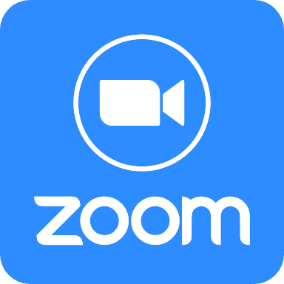 ALL Meetings are hybrid - being held in person and via Zoom. If you can’t attend in person, please join us on Thursdays at 7:15 am. https://us06web.zoom.us/j/81310427816?pwd=RnpGRnY5dmd2dnl5WS9FaGQwVEhydz09Meeting ID: 813 1042 7816 -  Passcode: RotaryDATE SPEAKER INVOCATIONVOCATIONALGREETERS ALL MONTHTECH CREWJan 19th CLUB ASSEMBLYN/AJ or D Schloegel, Ken S, Stu S, Chuck S, Ron SDavid BellJan 26th Monthly Board MeetingN/AN/AN/A